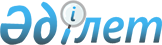 О внесении изменения и дополнений в решение Степногорского городского маслихата от 20 ноября 2008 года № 4С-13/4 "Об утверждении Правил оказания социальной помощи отдельным категориям нуждающихся граждан"
					
			Утративший силу
			
			
		
					Решение Степногорского городского маслихата Акмолинской области от 24 июня 2009 года № 4С-22/4. Зарегистрировано Управлением юстиции города Степногорска Акмолинской области 23 июля 2009 года № 1-2-116. Утратило силу  - решением Степногорского городского маслихата Акмолинской области от 29 июня 2010 года № 4С-32/5      Сноска. Утратило силу  - решением Степногорского городского маслихата Акмолинской области от 29.06.2010 № 4С-32/5 (порядок введения в действия см. п-6)

      В соответствии с подпунктами 11), 14) пункта 1 статьи 6 Закона Республики Казахстан от 23 января 2001 года «О местном государственном управлении и самоуправлении в Республике Казахстан», статьями 6, 9 Закона Республики Казахстан от 28 апреля 1995 года «О льготах и социальной защите участников, инвалидов Великой Отечественной войны и лиц, приравненных к ним», Степногорский городской маслихат РЕШИЛ:



      1. Внести в решение Степногорского городского маслихата «Об утверждении Правил оказания социальной помощи отдельным категориям нуждающихся граждан» от 20 ноября 2008 года № 4С-13/4 (зарегистрировано в Реестре государственной регистрации нормативных правовых актов № 1-2-98, опубликовано 16 января 2009 года в газетах «Вечерний Степногорск» и «Степногорск Ақшамы») следующие изменение и дополнения:

      в «Правила оказания социальной помощи отдельным категориям нуждающихся граждан», утвержденных указанным решением:

      1) слова «Бюджетным Кодексом Республики Казахстан от 24 апреля 2004 года» заменить словами «Бюджетным кодексом Республики Казахстан от 4 декабря 2008 года»;

      2) после слова «управлении» дополнить словами «и самоуправлении»;

      3) дополнить словами «Законом Республики Казахстан от 28 апреля 1995 года «О льготах и социальной защите участников, инвалидов Великой  Отечественной войны и лиц, приравненных к ним»;



      4) дополнить пунктом 17-1 следующего содержания:

      «17-1. Бывшим несовершеннолетним узникам концлагерей, гетто и других мест принудительного содержания, созданных фашистами и их союзниками в период второй мировой войны, семьям военнослужащих, погибших в период боевых действий в Афганистане оказывается ежемесячная дополнительная социальная помощь на возмещение расходов за коммунальные услуги в размере 1 МРП (одного месячного расчетного показателя) на основании списка ГЦВП».



      2. Настоящее решение вступает в силу со дня государственной регистрации в Управлении юстиции города Степногорска и вводится в действие со дня официального опубликования.      Председатель сессии

      городского маслихата                       Е. Тарасова      Секретарь городского

      маслихата                                  Г. Копеева      СОГЛАСОВАНО:      Аким города

      Степногорска                               А. Никишов
					© 2012. РГП на ПХВ «Институт законодательства и правовой информации Республики Казахстан» Министерства юстиции Республики Казахстан
				